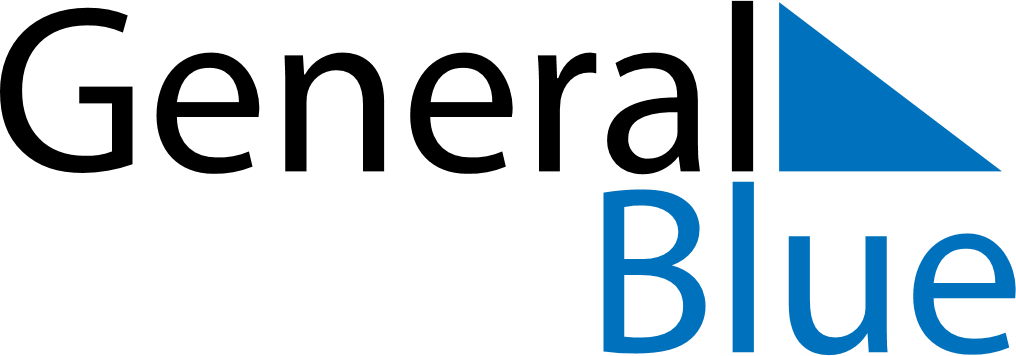 November 2023November 2023November 2023November 2023VenezuelaVenezuelaVenezuelaSundayMondayTuesdayWednesdayThursdayFridayFridaySaturday12334All Saints’ DayAll Souls’ Day56789101011121314151617171819202122232424252627282930